Шьём маску без выкройки (пошагово)1.Возьмём квадратный кусок ткани. Рисуем круг (тарелку или крышку обвести карандашом,  диаметр 20см).  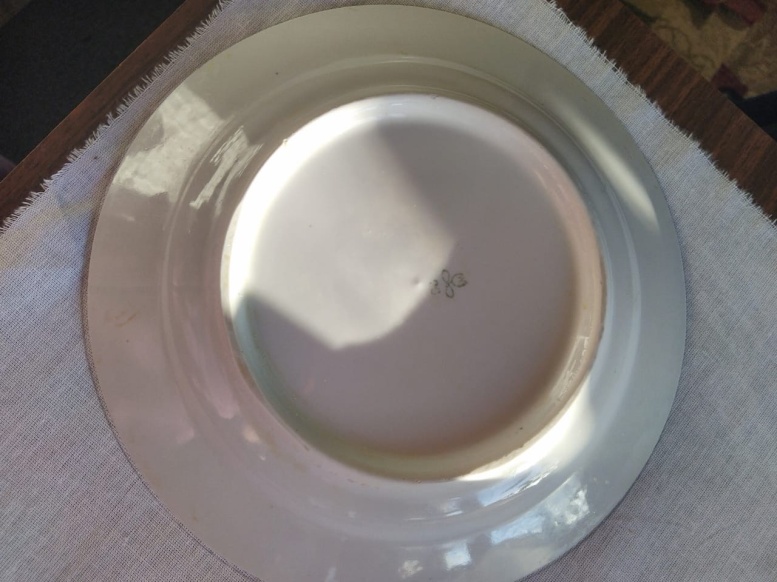 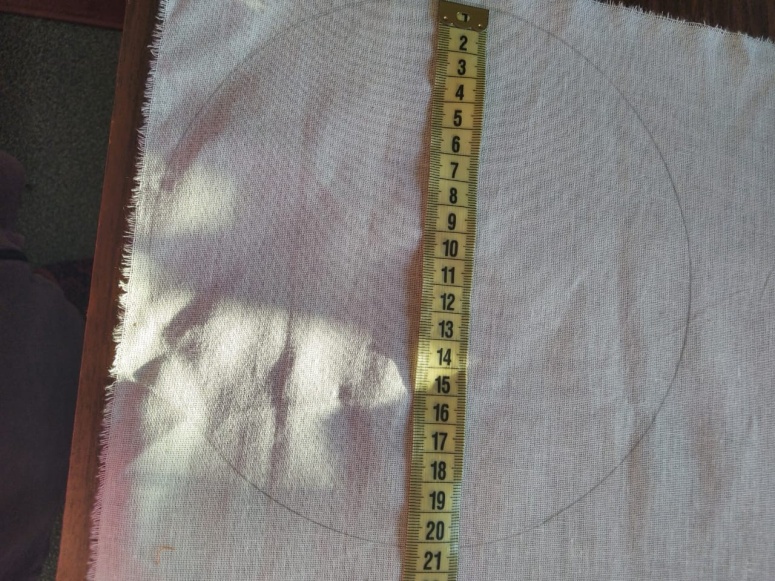 2.  Вырез с припуском на швы (припуск 1,5 см). Разрезаем пополам.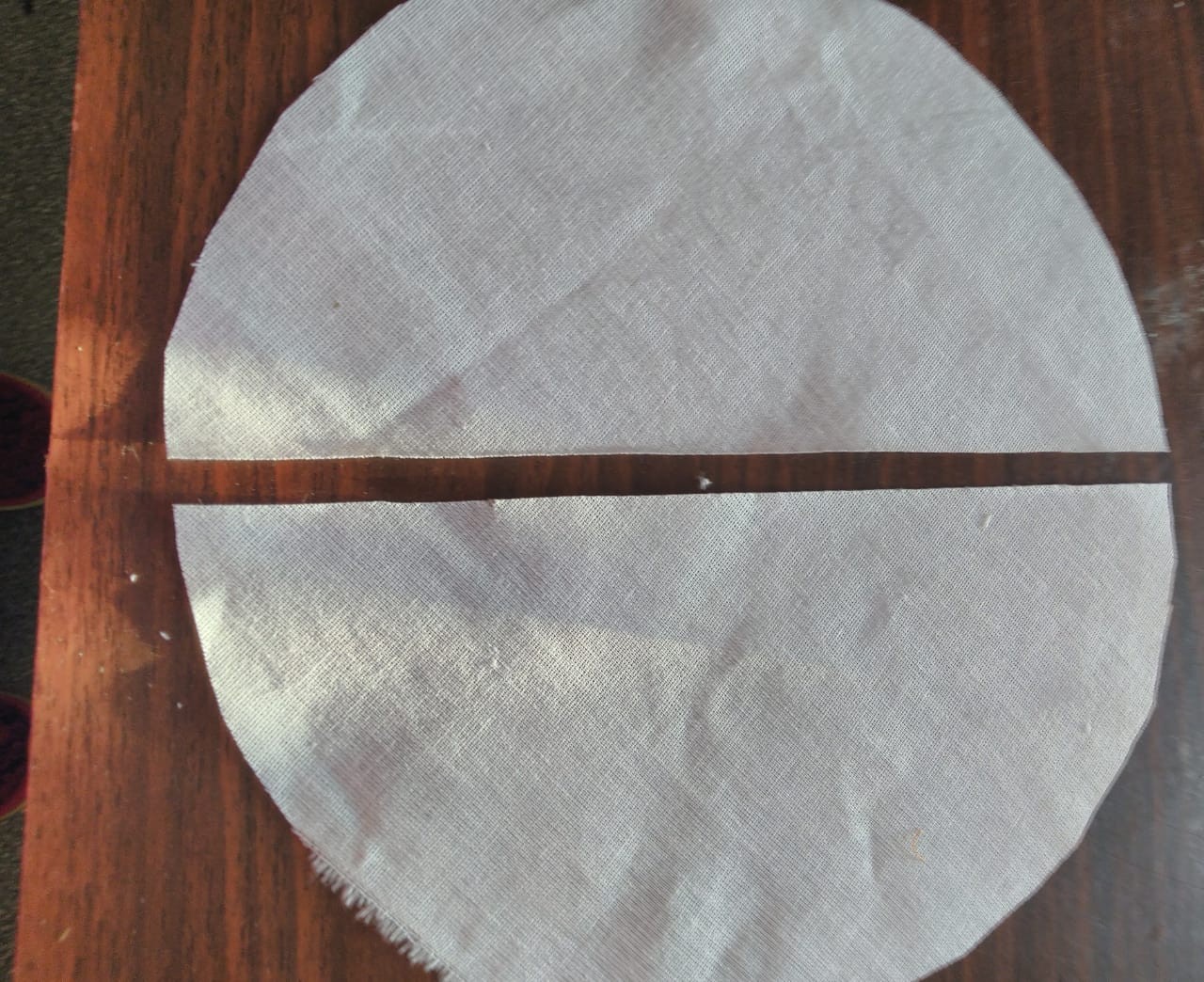 3. Складываем две половинки вместе, лицевой стороной внутрь и прошиваем полукругом, оставляя небольшое отверстие (отмечено на фото). 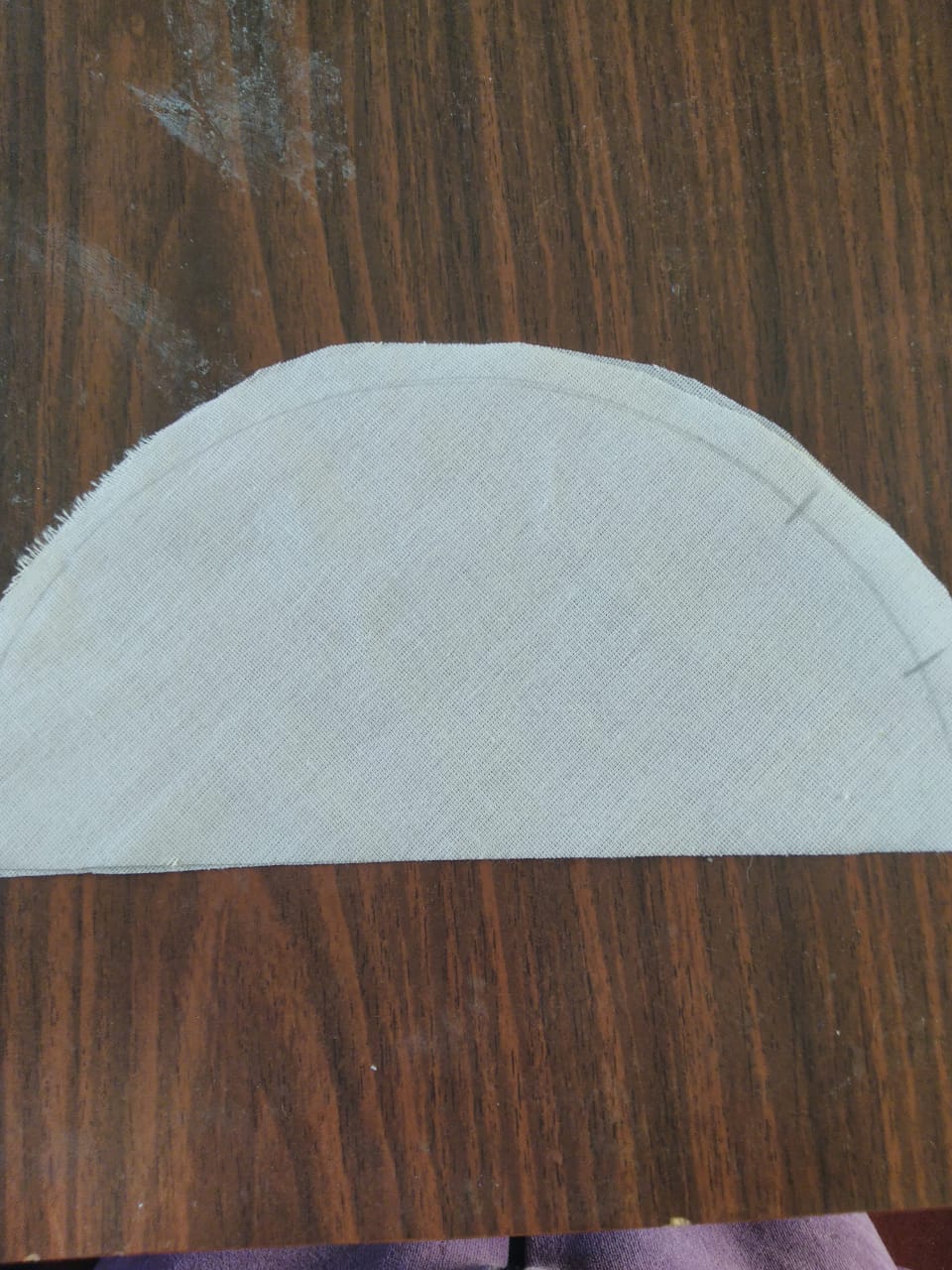 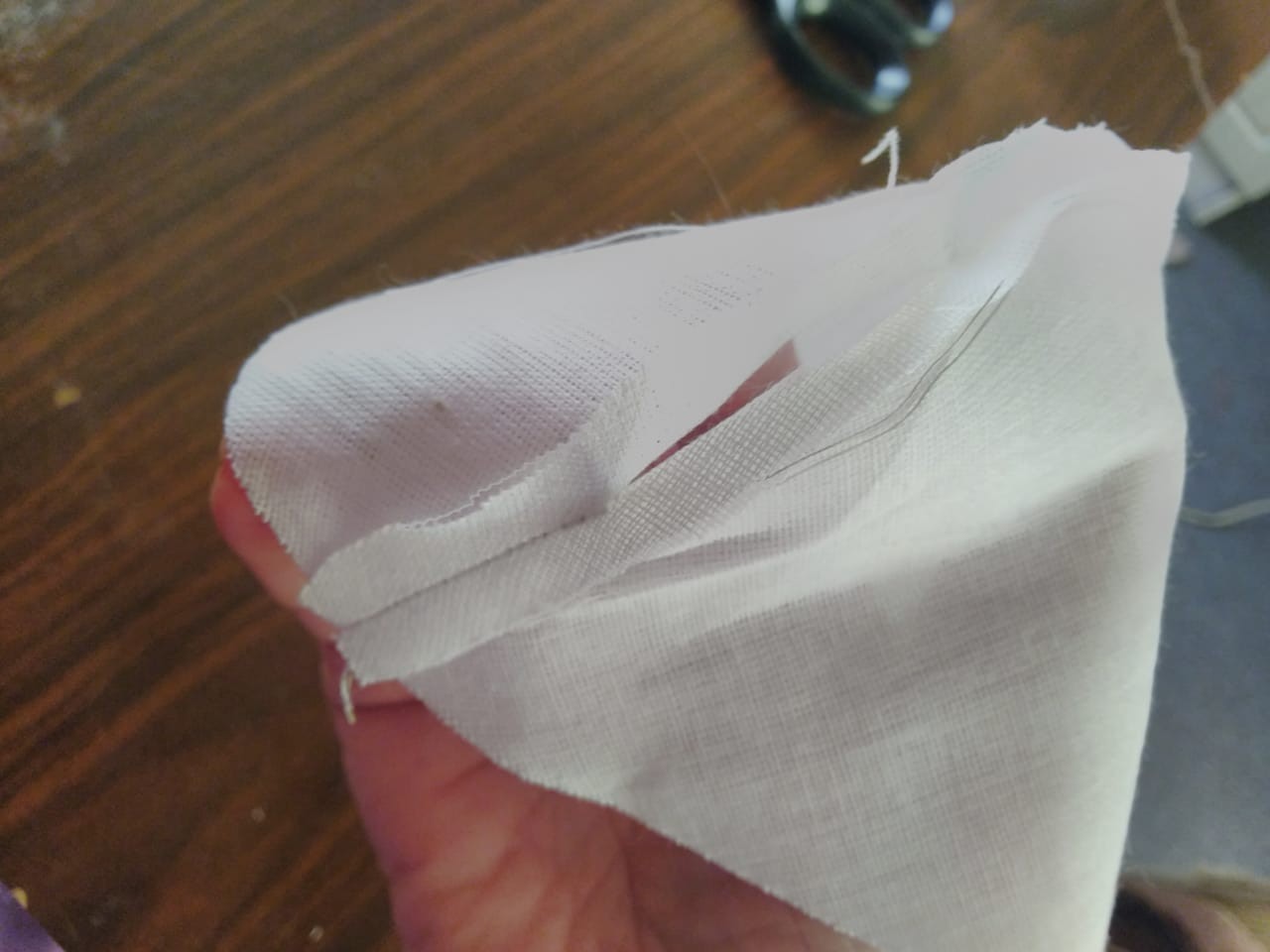 4. Складываем еще раз лицевой стороной внутрь и прошиваем снова полукругом. 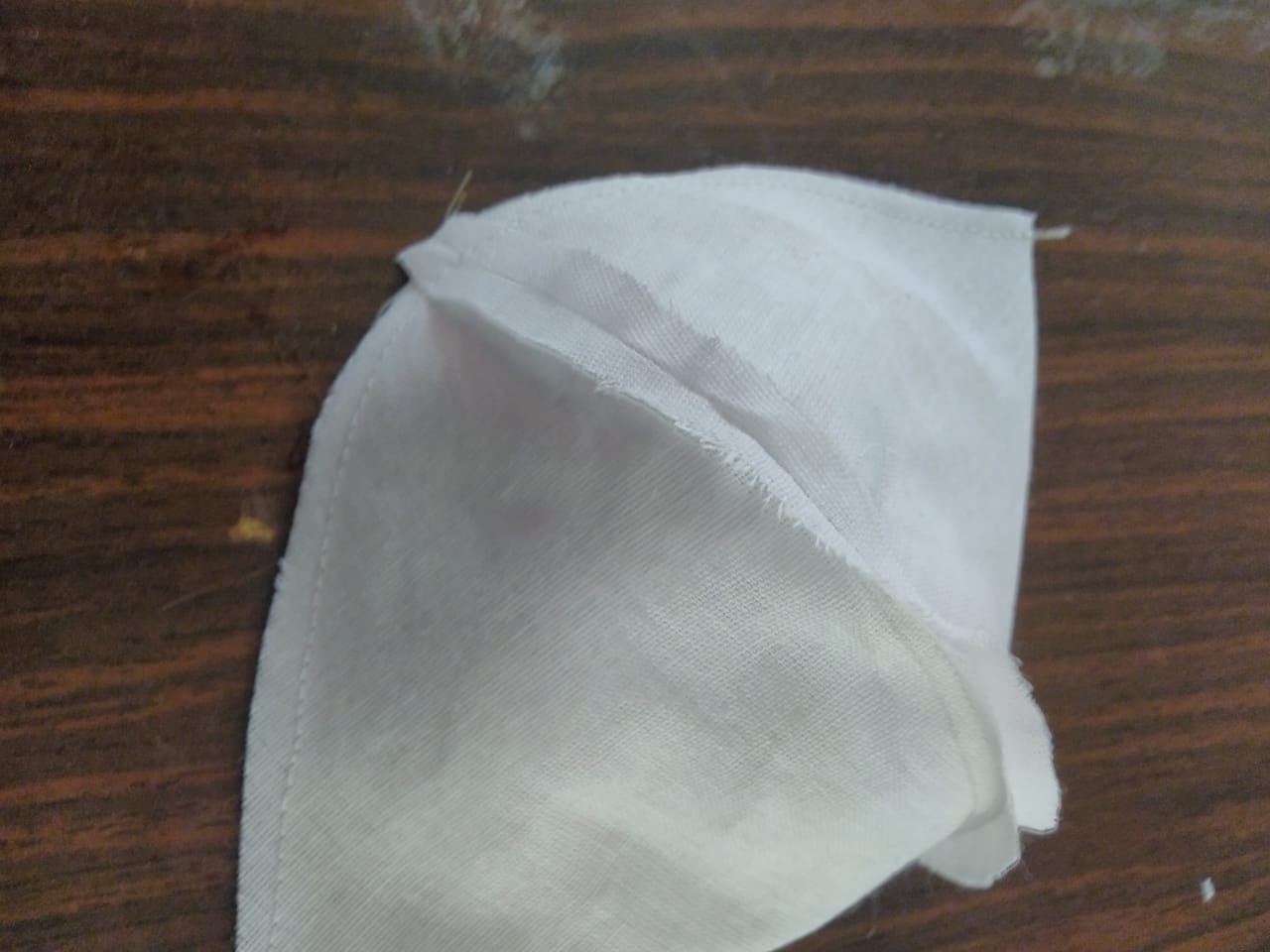 5. Через оставленное отверстие выворачиваем и зашиваем отверстие. 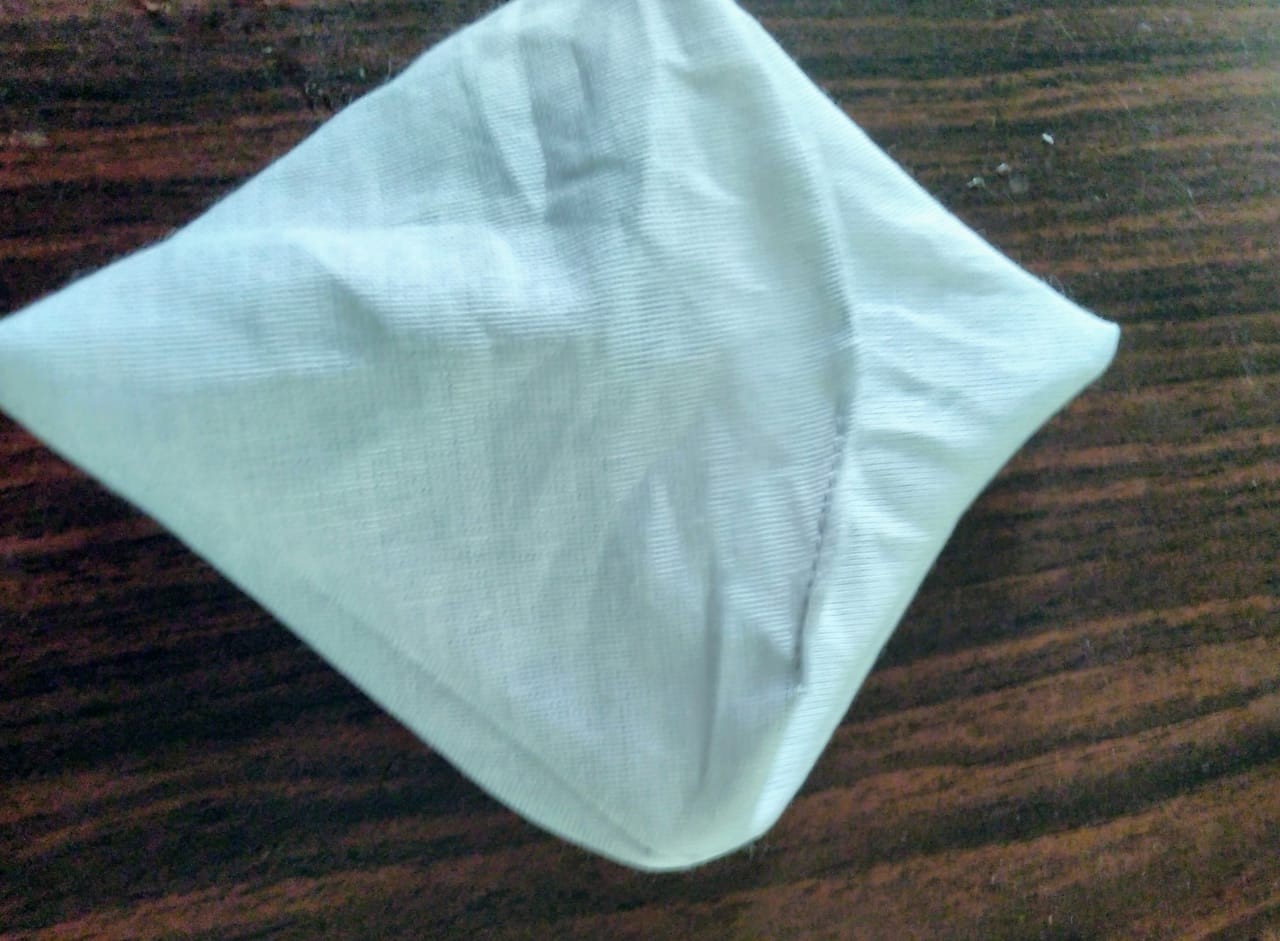 6. Маску проутюживаем с двух сторон. 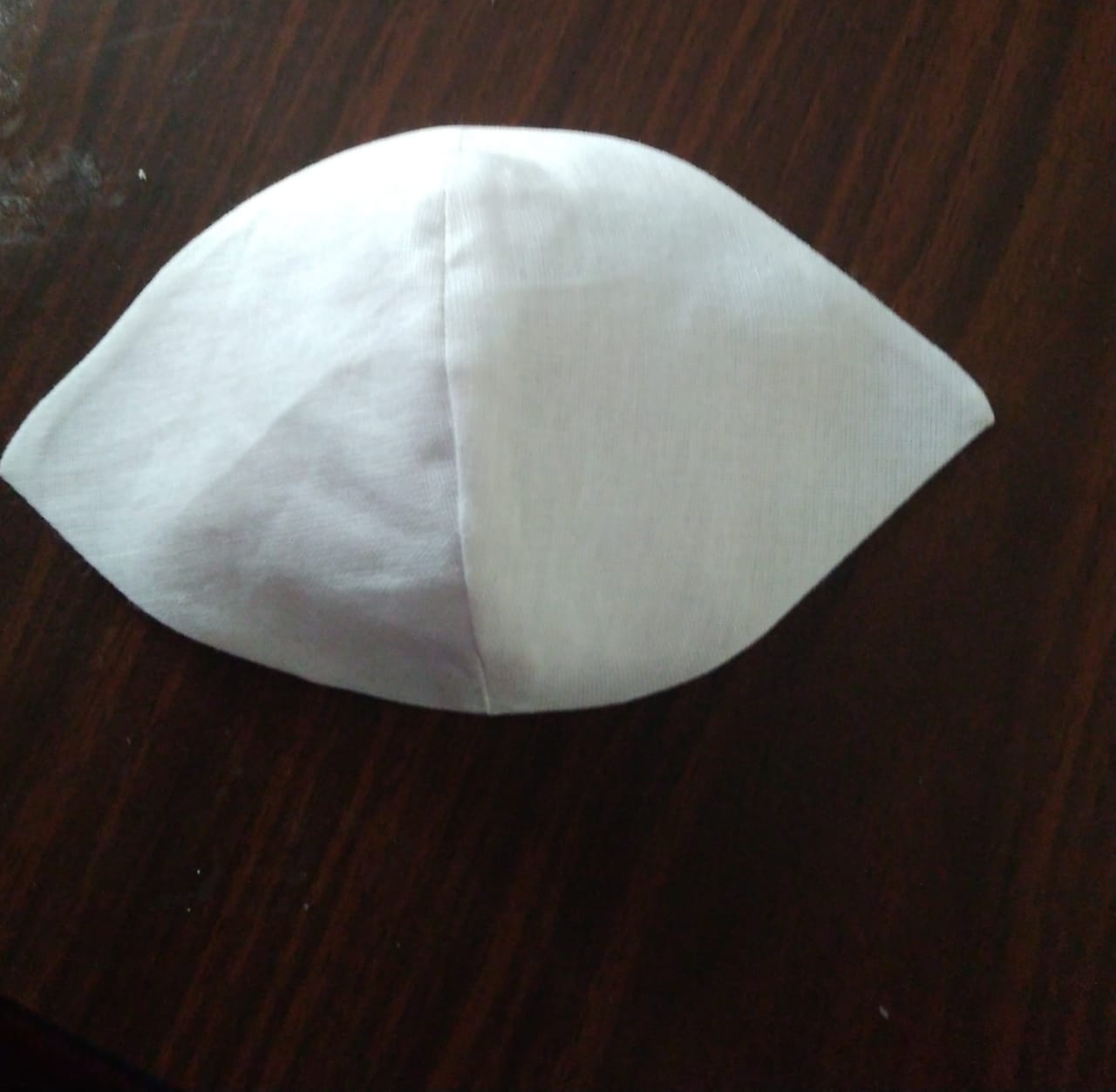 7. Пришиваем резиночки (завязки).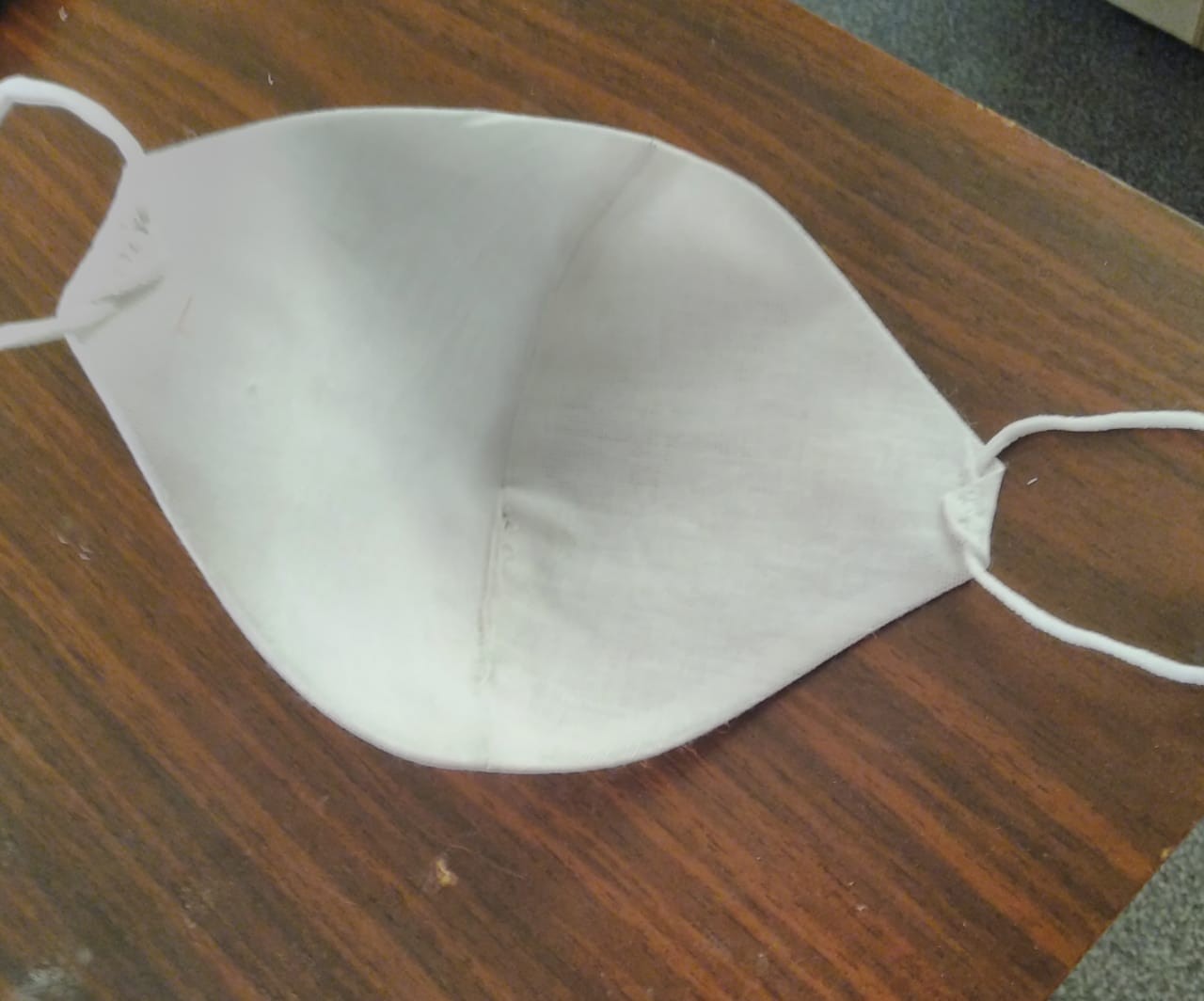 